MINUTA DE TRABAJO DE LACOMISION EDILICIA DE PRENSA Y DIFUSIÓN  DEL H. AYUNTAMIENTO CONSTITUCIONAL DE SAN JUAN DE LOS LAGOS, JALISCO.En la ciudad de San Juan de los Lagos, Jalisco . Siendo las 16:50 diez y seis horas con cincuenta minutos del día 29 de Marzo del 2019 , reunidos en el salón de sesiones del palacio municipal de este H. Ayuntamiento de San Juan de  los  Lagos, Jalisco , ubicado en la planta alta de Presidencia Municipal , en la calle Simón Hernández número 1 (uno) , Colonia Centro de ésta Ciudad , en mi carácter de Presidente de la Comisión Edilicia de Prensa y Difusión del H. Ayuntamiento Constitucional de San Juim de los Lagos, Jalisco ; conforme al artículo 8 punto 1 fracción 11 inciso e y el artículo 25 de la Ley de Transparencia y Acceso a la Información Pública del Estado de Jalisco y sus Municipios , y en los términos del artículo 49 fracción 11 y IV de la Ley de Gobierno y Administración Pública Municipal del Estado de Jalisco y sus Municipios ; donde se les pide a los Munícipes asistir puntualmente y permanecer en las sesiones del Ayuntamiento y a la reunión de las Comisiones Edilicias de las que forme parte, e informar al Ayuntamiento y a la Sociedad de sus actividades , a través de la forma y mecanismos que establezcan los ordenamientos municipales y , con el objeto de revisar la correspondencia de la presente Comisión desarrollándose bajo lo siguiente :ORDEN  DEL  DÍA .l.	Lista de asistencia  y declaratoria  del Quórum  Legal. 11 .	Lectura y Aprobación  del Orden del Día.111.	Asuntos    Generales .IV.	Clausura de la sesión .DESAHOGO.l.	LISTA DE ASISTENCIA Y DECLARATORIA DEL QUÓRUM LEGAL.Regidor Municipal - Mtra. Claudia Jeanette Carranza Santos ------------------------ Presente Dir. Comunicación Social y R.R.P.P. - Lic. Karla Elizabeth Alonso González ------Presente Dep. Comunicación Social - Lic . Martha Dávalos de la Torre------------------------- - Presente Dir. Instituto de la Juventud- Lic. Diana Laura Martínez Estrada-------------------- Presente Dir. Instituto de la Mujer- Lic . Nidia Alejandra Cedilla Salgado ---------------- ------- Presente--SECRETARIO TECNICOMtra. Claudia Jeanette Carranza Santos ----------------- ------------------------------ ---- Presente Regidor y demás presentes, en uso de la voz del Regidor Mtra. Claudia JeanetteCarranza Santos , presidente de la comisión edilicia de Prensa y Difusión, para efecto de dar inicio a la sesión de la comisión mencionada correspondiente a esta fecha , ante la asistencia de los suscritos y de conformidad a lo establecido en el reglamento interior del Municipio de San Juan de Los Lagos, Jalisco , se declara  que por la asistencia  de 1regidor y 4 testigos existe Quórum legal para sesionar , y por lo tanto los acuerdos que se tomen serán válidos .En virtud de la importancia de la participación activa, todas las  personas que participan en las mismas cuentan con derecho de voz y voto , en consecuencia , se procede al siguiente punto.11.          LECTURA Y APROBACION  DEL ORDEN DEL DÍA.Como segundo punto del orden del día , en uso de la voz de la Regidora Mtra. Claudia Jeanette Carranza Santos en su carácter de Presidente de la Comisión Edilicia de Prensa y Difusión, pone a consideración y aprobación los siguientes puntos del orden del día :l.	PRESENTACIÓN DE LA CAMPAÑA CHALLENGE EN MI COLONIA.Una vez sometido a consideración el orden del día , previamente circulado , es aprobado por 1 voto a favor del regidor presente y 4 votos a favor de los testigos presentes, dando un total de 5 votos a favor, que corresponde a una mayoría absoluta . SE APRUEBA el orden del día sometido .l.	PRESENTACIÓN DE LA CAMPAÑA CHALLENGE EN MI COLONIA.En la exposición de motivos de la Regidora la Mtra. Claudia Jeanette Carranza Santos ; explica el objetivo, y desarrollo de actividades que se llevarán a cabo durante la campaña dada a conocer con el nombre de CHALLENGE EN MI COLONIA , la cual de forma resumida será la limpieza de cada una de las colonias entregándolas  limpias , así como reforestar algunas áreas verdes ; invitando al ciudadano a que se haga responsable de mantener a su colonia limpia sumándose a este proyecto y cuidando los arbolitos y zonas que se hayan reforestado .En el Desahogo del Segundo Punto del Orden del día , en uso de la voz de la regidora Mtra. Claudia Jeanette Carranza Santos , hago referencia y plasmo por el presente que se da por desahogado el orden del día .111.           ASUNTOS  GENERALES.En voz de la regidora MTRA. CLAUDIA JEANETTE CARRANZA SANTOS , de la LIC.KARLA  ELIZABETH  ALONSO  GONZALEZ , y  de  la  LIC.  MARTHA  DAVALOS  DE  LATORRE se informa que lo aprobado en esta sesión  será  presentado  y socializado  al resto del equipo de alcaldía , regidores y  directores  de  las  distintas  dependencias  para  que todos puedan participar y hacer más completa la campaña , por 1  voto  a  favor  del regidor presente y 4 votos a favor de  los testigos  presentes ,  dando  un total  de .§. votos a favor , que corresponde  a una mayoría absoluta.  SE APRUEBA  el punto .Después de esto, no existe algún otro tema a tratar ni asunto general.IV.      CLAUSURA DE LA SESION.Regidor y demás presentes , en voz de la regidora MTRA. CLAUDIA JEANETTE CARRANZA SANTOS , en mi carácter de Presidente de la comisión edilicia de Prensa y Difusión , en virtud de que ha sido agotado el orden del día se declara  concluida  la presente sesión siendo las 17:11 diez y siete horas con once minutos del día de hoy 29 de Marzo del 2019 ; con fundamento en lo dispuesto por los artículos 29 y 31 de la Ley de Gobierno y la Administración Pública Municipal del estado de Jalisco . Firmando en ellaquienes   intervinieron ,  quisieron  y  supieron  hacerlo,  por  y  ante  el  presidente  de  estas comisiones .ATE N T A M E N TE:SAN JUAN DE LOS LAGOS , JALISCO , 29 DE MARZO DEL 2019 .u2019, AÑO DE LA IGUALDAD DE GENERO EN JALISCO".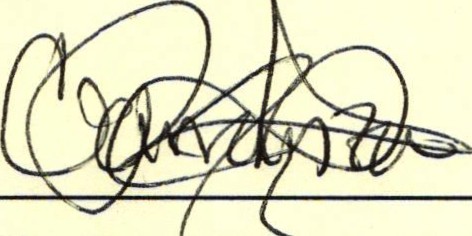 MTRA. CLAUDIA JEA	z	CARRANZA SANTOS.REGIDORA Y PRESIDENTE DE LA COMISION EDILICIA DE PRENSA Y DIFUSIÓN.LIC. KARLA	H ALONSO GONZÁLEZDIR. COMUNICACIÓN  SOCIAL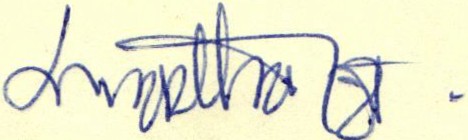 LIC. MARTHA DAVALOS DE LA TORRE.DEP. COMUNICACIÓN  SOCIAL.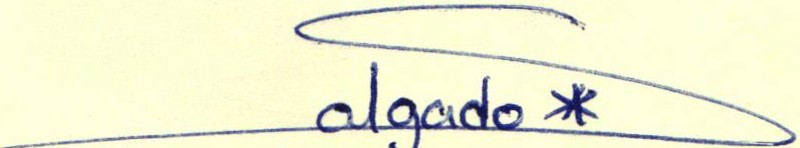 LIC. NIDIA ALEJANDRA SALGADO CEDILLO.DIR. INSTITUTO DE LA MUJERLIC.	iiliTRADADIR. INSTITUT     DE LA JUVENTUD